1 место в районной интеллектуальной игре «Экзамен бывшего студента»11 января 2019г. команда КУП «ЖРЭС Сморгонского района» заняла 1 место в районной интеллектуальной игре «Экзамен бывшего студента», посвященной 100-летию образования БССР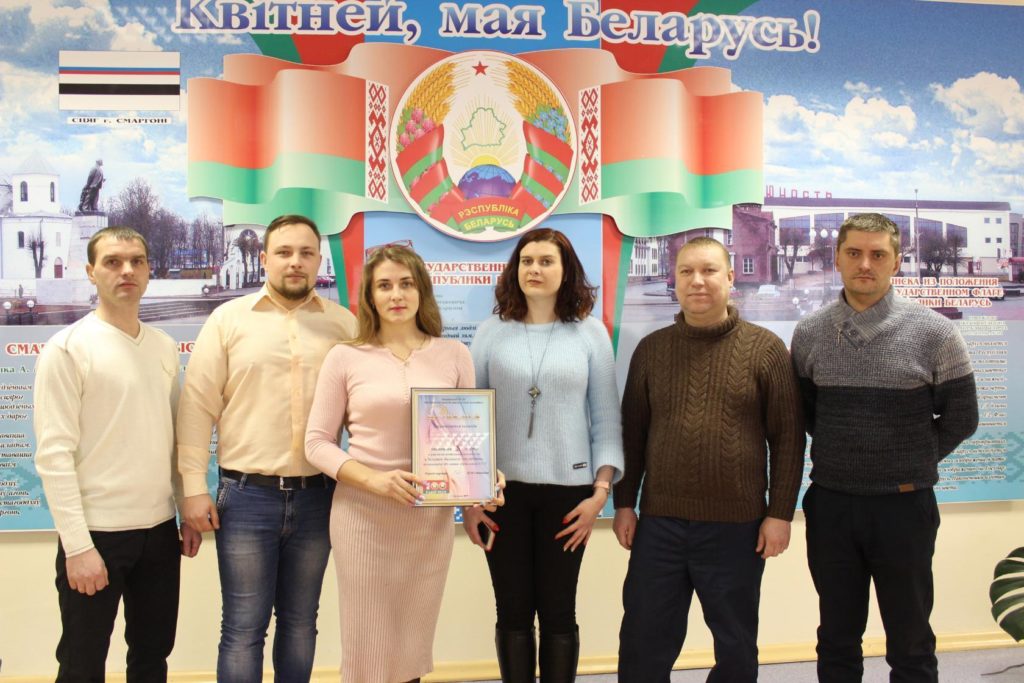 